Publicado en Madrid el 26/01/2022 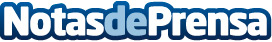 El Hospital La Luz afirma que las técnicas quirúrgicas mínimamente invasivas son la mejor alternativa para las dolencias de los piesEl 80% de la población presenta algún problema en sus pies, aunque solo el 40% son portadores de enfermedades que requieren del tratamiento quirúrgicoDatos de contacto:Gabinete de prensa91 399 42 46Nota de prensa publicada en: https://www.notasdeprensa.es/el-hospital-la-luz-afirma-que-las-tecnicas Categorias: Nacional Medicina Madrid http://www.notasdeprensa.es